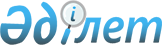 О признании утратившим силу распоряжения Премьер-Министра Республики Казахстан от 9 декабря 2015 года № 128-р "Об утверждении Плана мероприятий по модернизации работы отечественных средств массовой информации на 2015 - 2020 годы"Распоряжение Премьер-Министра Республики Казахстан от 4 октября 2017 года № 141-р
      Признать утратившим силу распоряжение Премьер-Министра Республики Казахстан от 9 декабря 2015 года № 128-р "Об утверждении Плана мероприятий по модернизации работы отечественных средств массовой информации на 2015 - 2020 годы".
					© 2012. РГП на ПХВ «Институт законодательства и правовой информации Республики Казахстан» Министерства юстиции Республики Казахстан
				
      Премьер-Министр 

Б. Сагинтаев
